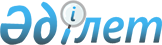 О внесении изменений и дополнения в решение Шемонаихинского районного маслихата от 26 декабря 2019 года № 48/2-VI "О бюджете Шемонаихинского района на 2020-2022 годы"
					
			Утративший силу
			
			
		
					Решение Шемонаихинского районного маслихата Восточно-Казахстанской области от 1 апреля 2020 года № 50/4-VI. Зарегистрировано Департаментом юстиции Восточно-Казахстанской области 9 апреля 2020 года № 6868. Утратило силу - решением Шемонаихинского районного маслихата Восточно-Казахстанской области от 29 декабря 2020 года № 60/2-VI
      Сноска. Утратило силу - решением Шемонаихинского районного маслихата Восточно-Казахстанской области от 29.12.2020 № 60/2-VI (вводится в действие с 01.01.2021).

      Примечание ИЗПИ.

      В тексте документа сохранена пунктуация и орфография оригинала.
      В соответствии со статьей 109 Бюджетного кодекса Республики Казахстан от 4 декабря 2008 года, подпунктом 1) пункта 1 статьи 6 Закона Республики Казахстан от 23 января 2001 года "О местном государственном управлении и самоуправлении в Республике Казахстан", решением Восточно-Казахстанского областного маслихата от 13 марта 2020 года № 36/410-VI "О внесении изменений в решение Восточно-Казахстанского областного маслихата от 13 декабря 2019 года № 35/389-VI "Об областном бюджете на 2020-2022 годы" (зарегистрировано в Реестре государственной регистрации нормативных правовых актов за № 6778) Шемонаихинский районный маслихат РЕШИЛ:
      1. Внести в решение Шемонаихинского районного маслихата от 26 декабря 2019 года № 48/2-VI "О бюджете Шемонаихинского района на 2020-2022 годы" (зарегистрировано в Реестре государственной регистрации нормативных правовых актов за № 6489, опубликовано в Эталонном контрольном банке нормативных правовых актов Республики Казахстан в электронном виде от 15 января 2020 года) следующие изменения и дополнение:
      пункт 1 изложить в следующей редакции:
      "1. Утвердить районный бюджет на 2020-2022 годы согласно приложениям 1, 2 и 3 соответственно, в том числе на 2020 год в следующих объемах:
      1) доходы – 6 303 355,5 тысяч тенге, в том числе: 
      налоговые поступления – 1 904 337 тысяч тенге;
      неналоговые поступления – 9 587 тысяч тенге;
      поступления от продажи основного капитала – 45 414 тысяч тенге;
      поступления трансфертов – 4 344 017,5 тысяч тенге;
      2) затраты – 6 445 301,9 тысяча тенге;
      3) чистое бюджетное кредитование – 33 951 тысяча тенге, в том числе:
      бюджетные кредиты – 39 765 тысяч тенге;
      погашение бюджетных кредитов – 5 814 тысяч тенге;
      4) сальдо по операциям с финансовыми активами – 0 тенге, в том числе:
      приобретение финансовых активов – 0 тенге;
      поступления от продажи финансовых активов государства – 0 тенге;
      5) дефицит (профицит) бюджета – - 175 897,4 тысяч тенге;
      6) финансирование дефицита (использование профицита) бюджета – 175 897,4 тысяч тенге, в том числе:
      поступление займов – 39 765 тысяч тенге;
      погашение займов – 5 814 тысяч тенге;
      используемые остатки бюджетных средств – 141 946,4 тысяч тенге.";
      пункт 4 изложить в следующей редакции:
      "4. Предусмотреть в районном бюджете на 2020 год объемы субвенций, передаваемых из районного бюджета в бюджеты города районного значения, поселков, сельских округов в сумме 648 798 тысяч тенге, в том числе:
      город Шемонаиха - 356 686 тысяч тенге;
      поселок Первомайский - 18 476 тысяч тенге;
      поселок Усть-Таловка - 125 534 тысячи тенге;
      Верх-Убинский сельский округ - 20 106 тысяч тенге;
      Выдрихинский сельский округ - 23 240 тысяч тенге;
      Волчанский сельский округ - 20 659 тысяч тенге;
      Вавилонский сельский округ - 5 433 тысячи тенге;
      Зевакинский сельский округ - 13 778 тысяч тенге;
      Каменевский сельский округ - 10 363 тысячи тенге;
      Октябрьский сельский округ - 23 357 тысяч тенге;
      Разинский сельский округ - 31 166 тысяч тенге.";
      пункт 5 изложить в следующей редакции:
       "5. В соответствии с пунктом 9 статьи 139 Трудового кодекса Республики Казахстан от 23 ноября 2015 года учесть гражданским служащим в области социального обеспечения, образования, культуры и спорта, работающим в сельской местности за счет бюджетных средств, повышенные на двадцать пять процентов должностные оклады и тарифные ставки по сравнению с окладами и ставками гражданских служащих, занимающихся этими видами деятельности в городских условиях.
      Перечень должностей специалистов в области социального обеспечения, образования, культуры и спорта, являющихся гражданскими служащими и работающих в сельской местности, определяется местным исполнительным органом по согласованию с местным представительным органом.";
      пункт 6 изложить в следующей редакции:
      "6. Утвердить резерв местного исполнительного органа района на 2020 год в сумме 93 001 тысяча тенге.";
      пункт 8 изложить в следующей редакции:
      "8. Предусмотреть в районном бюджете на 2020 год целевые текущие трансферты из областного бюджета на социальную помощь отдельным категориям нуждающихся граждан в сумме 32 294 тысячи тенге.";
      пункт 9 изложить в следующей редакции:
      "9. Предусмотреть в районном бюджете на 2020 год целевые текущие трансферты из областного бюджета в сумме 269 716 тысяч тенге.";
      пункт 11 изложить в следующей редакции:
      "11. Предусмотреть в районном бюджете на 2020 год целевые текущие трансферты из республиканского бюджета в сумме 626 894 тысячи тенге.";
      дополнить пунктом 11-2:
      "11-2. Предусмотреть в районном бюджете на 2020 год целевые текущие трансферты из нижестоящего бюджета на компенсацию потерь вышестоящего бюджета в связи с изменением законодательства в сумме 42 069 тысяч тенге.".
      приложение 1 к указанному решению изложить в новой редакции согласно приложению к настоящему решению.
      2. Настоящее решение вводится в действие с 1 января 2020 года. Районный бюджет на 2020 год
					© 2012. РГП на ПХВ «Институт законодательства и правовой информации Республики Казахстан» Министерства юстиции Республики Казахстан
				
      Председатель сессии 

Г. Андронова

      Секретарь Шемонаихинского  районного маслихата 

А. Боровикова
Приложение к решению 
Шемонаихинского 
районного маслихата 
от 1 апреля 2020 года 
№ 50/4-VIПриложение 1 к решению 
Шемонаихинского 
районного маслихата 
от 26 декабря 2019 года 
№ 48/2-VI
Категория
Категория
Категория
Категория
Сумма

(тысяч тенге)
Класс
Класс
Класс
Сумма

(тысяч тенге)
Подкласс
Подкласс
Сумма

(тысяч тенге)
Наименование
Сумма

(тысяч тенге)
1.ДОХОДЫ
6 303 355,5
1
Налоговые поступления
1 904 337
01
Подоходный налог 
859 541
1
Корпоративный подоходный налог
166 437
2
Индивидуальный подоходный налог 
693 104
03
Социальный налог
506 659
1
Социальный налог
506 659
04
Налоги на собственность 
403 620
1
Налоги на имущество
403 499
5
Единый земельный налог
121
05
Внутренние налоги на товары, работы и услуги
124 377
2
Акцизы
6 108
3
Поступления за использование природных и других ресурсов
89 940
4
Сборы за ведение предпринимательской и профессиональной деятельности
27 532
5
Налог на игорный бизнес
797
08
Обязательные платежи, взимаемые за совершение юридически значимых действий и (или) выдачу документов уполномоченными на то государственными органами или должностными лицами
10 140
1
Государственная пошлина
10 140
2
Неналоговые поступления
9 587
01
Доходы от государственной собственности
6 998
5
Доходы от аренды имущества, находящегося в государственной собственности
5 468
9
Прочие доходы от государственной собственности
1 530
04
Штрафы, пени, санкции, взыскания, налагаемые государственными учреждениями, финансируемыми из государственного бюджета, а также содержащимися и финансируемыми из бюджета (сметы расходов) Национального Банка Республики Казахстан
989
1
Штрафы, пени, санкции, взыскания, налагаемые государственными учреждениями, финансируемыми из государственного бюджета, а также содержащимися и финансируемыми из бюджета (сметы расходов) Национального Банка Республики Казахстан, за исключением поступлений от организаций нефтяного сектора
989
06
Прочие неналоговые поступления
1 600
1
Прочие неналоговые поступления
1 600
3
Поступления от продажи основного капитала 
45 414
01
Продажа государственного имущества, закрепленного за государственными учреждениями
10 414
1
Продажа государственного имущества, закрепленного за государственными учреждениями
10 414
03
Продажа земли и нематериальных активов
35 000
1
Продажа земли
18 000
2
Продажа нематериальных активов
17 000
4
Поступления трансфертов
4 344 017,5
02
Трансферты из вышестоящих органов государственного управления
4 344 017,5
2
Трансферты из областного бюджета
4 344 017,5
Функциональная группа
Функциональная группа
Функциональная группа
Функциональная группа
Функциональная группа
Сумма

(тысяч тенге)
Функциональная подгруппа
Функциональная подгруппа
Функциональная подгруппа
Функциональная подгруппа
Сумма

(тысяч тенге)
Администратор бюджетных программ
Администратор бюджетных программ
Администратор бюджетных программ
Сумма

(тысяч тенге)
Программа
Программа
Сумма

(тысяч тенге)
Наименование
Сумма

(тысяч тенге)
II. ЗАТРАТЫ
6 445 301,9
01
Государственные услуги общего характера
369593
1
Представительные, исполнительные и другие органы, выполняющие общие функции государственного управления
161659
112
Аппарат маслихата района (города областного значения)
21296
001
Услуги по обеспечению деятельности маслихата района (города областного значения)
21296
122
Аппарат акима района (города областного значения)
140363
001
Услуги по обеспечению деятельности акима района (города областного значения)
136224
003
Капитальные расходы государственного органа
1825
113
Целевые текущие трансферты нижестоящим бюджетам
2314
2
Финансовая деятельность
28234
452
Отдел финансов района (города областного значения) 
28234
001
Услуги по реализации государственной политики в области исполнения бюджета и управления коммунальной собственностью района (города областного значения)
24884
003
Проведение оценки имущества в целях налогообложения
2400
010
Приватизация, управление коммунальным имуществом, постприватизационная деятельность и регулирование споров, связанных с этим
700
018
Капитальные расходы государственного органа
250
5
Планирование и статистическая деятельность
23302
453
Отдел экономики и бюджетного планирования района (города областного значения)
23302
001
Услуги по реализации государственной политики в области формирования и развития экономической политики, системы государственного планирования
22392
004
Капитальные расходы государственного органа
910
9
Прочие государственные услуги общего характера
156398
458
Отдел жилищно-коммунального хозяйства, пассажирского транспорта и автомобильных дорог района (города областного значения)
155348
001
Услуги по реализации государственной политики на местном уровне в области жилищно-коммунального хозяйства, пассажирского транспорта и автомобильных дорог
18775
113
Целевые текущие трансферты нижестоящим бюджетам
136573
472
Отдел строительства, архитектуры и градостроительства района (города областного значения)
1050
040
Развитие объектов государственных органов
1050
02
Оборона
76947
1
Военные нужды
12531
122
Аппарат акима района (города областного значения)
12531
005
Мероприятия в рамках исполнения всеобщей воинской обязанности
12531
2
Организация работы по чрезвычайным ситуациям
64416
122
Аппарат акима района (города областного значения)
64416
006
Предупреждение и ликвидация чрезвычайных ситуаций масштаба района (города областного значения)
60541
007
Мероприятия по профилактике и тушению степных пожаров районного (городского) масштаба, а также пожаров в населенных пунктах, в которых не созданы органы государственной противопожарной службы
3875
03
Общественный порядок, безопасность, правовая, судебная, уголовно- исполнительная деятельность
4154
9
Прочие услуги в области общественного порядка и безопасности
4154
458
Отдел жилищно - коммунального хозяйства, пассажирского транспорта и автомобильных дорог района (города областного значения)
4154
021
Обеспечение безопасности дорожного движения в населенных пунктах
4154
04
Образование
3976772
1
Дошкольное воспитание и обучение
230553
464
Отдел образования района (города областного значения)
230553
009
Обеспечение деятельности организаций дошкольного воспитания и обучения
6081
040
Реализация государственного образовательного заказа в дошкольных организациях образования
224472
2
Начальное, основное среднее и общее среднее образование
3564708
464
Отдел образования района (города областного значения)
3517004
003
Общеобразовательное обучение
3425859
006
Дополнительное образование для детей
91145
465
Отдел физической культуры и спорта района (города районного значения)
46654
017
Дополнительное образование для детей и юношества по спорту
46654
472
Отдел строительства, архитектуры и градостроительства района (города областного значения)
1050
022
Строительство и реконструкция объектов начального, основного среднего и общего среднего образования
1050
9
Прочие услуги в области образования
181511
464
Отдел образования района (города областного значения)
181511
001
Услуги по реализации государственной политики на местном уровне в области образования 
24682
005
Приобретение и доставка учебников, учебно-методических комплексов для государственных учреждений образования района (города областного значения)
22981
007
Проведение школьных олимпиад, внешкольных мероприятий и конкурсов районного (городского) масштаба
3310
015
Ежемесячная выплата денежных средств опекунам (попечителям) на содержание ребенка- сироты (детей-сирот), и ребенка (детей), оставшегося без попечения родителей
32322
023
Методическая работа
12328
067
Капитальные расходы подведомственных государственных учреждений и организаций
44997
068
Обеспечение повышение компьютерной грамотности населения
246
113
Целевые текущие трансферты нижестоящим бюджетам
40645
06
Социальная помощь и социальное обеспечение
506612
1
Социальное обеспечение
84113
451
Отдел занятости и социальных программ района (города областного значения)
84113
005
Государственная адресная социальная помощь
84113
2
Социальная помощь
369234
451
Отдел занятости и социальных программ района (города областного значения)
369234
002
Программа занятости
128011
004
Оказание социальной помощи на приобретение топлива специалистам 

здравоохранения, образования, социального обеспечения, культуры, спорта и ветеринарии в сельской местности в соответствии с законодательством Республики Казахстан
23795
006
Оказание жилищной помощи
8406
007
Социальная помощь отдельным категориям нуждающихся граждан по решениям местных представительных органов
57365
010
Материальное обеспечение детей-инвалидов, воспитывающихся и обучающихся на дому
4495
014
Оказание социальной помощи нуждающимся гражданам на дому
77912
015
Территориальные центры социального обслуживания пенсионеров и инвалидов
10067
017
Обеспечение нуждающихся инвалидов обязательными гигиеническими средствами и предоставление услуг специалистами жестового языка, индивидуальными помощниками в соответствии с индивидуальной программой реабилитации инвалида
17211
023
Обеспечение деятельности центров занятости населения
41972
9
Прочие услуги в области социальной помощи и социального обеспечения
53265
451
Отдел занятости и социальных программ района (города областного значения)
53265
001
Услуги по реализации государственной политики на местном уровне в области обеспечения занятости и реализации социальных программ для населения
33350
011
Оплата услуг по зачислению, выплате и доставке пособий и других социальных выплат
3500
021
Капитальные расходы государственного органа
600
050
Обеспечение прав и улучшение качества жизни инвалидов в Республике Казахстан
14615
054
Размещение государственного социального заказа в неправительственных организациях
1200
07
Жилищно-коммунальное хозяйство
89 683
1
Жилищное хозяйство
15000
458
Отдел жилищно- коммунального хозяйства, пассажирского транспорта и автомобильных дорог района (города областного значения
15000
004
Обеспечение жильем отдельных категорий граждан 
15000
2
Коммунальное хозяйство
73183
472
Отдел строительства, архитектуры и градостроительства района (города областного значения)
73183
006
Развитие системы водоснабжения и водоотведения
1050
058
Развитие системы водоснабжения и водоотведения в сельских населенных пунктах
72133
3
Благоустройство населенных пунктов
1500
458
Отдел жилищно - коммунального хозяйства, пассажирского транспорта и автомобильных дорог района (города областного значения)
1500
016
Обеспечение санитарии населенных пунктов
1500
08
Культура, спорт, туризм и информационное пространство
405688
1
Деятельность в области культуры
156987
455
Отдел культуры и развития языков района (города областного значения)
156987
003
Поддержка культурно-досуговой работы
156987
2
Спорт
84233
465
Отдел физической культуры и спорта района (города областного значения)
84233
001
Услуги по реализации государственной политики на местном уровне в сфере физической культуры и спорта
14405
005
Развитие массового спорта и национальных видов спорта
45602
006
Проведение спортивных соревнований на районном (города областного значения) уровне
646
007
Подготовка и участие членов сборных команд района (города областного значения) по различным видам спорта на областных спортивных соревнованиях
12000
032
Капитальные расходы подведомственных государственных учреждений и организаций
11580
3
Информационное пространство
76585
455
Отдел культуры и развития языков района (города областного значения)
66585
006
Функционирование районных (городских) библиотек
56471
007
Развитие государственного языка и других языков народа Казахстана
10114
456
Отдел внутренней политики района (города областного значения)
10000
002
Услуги по проведению государственной информационной политики 
10000
9
Прочие услуги по организации культуры, спорта, туризма и информационного пространства
87883
455
Отдел культуры и развития языков района (города областного значения)
31613
001
Услуги по реализации государственной политики на местном уровне в области развития языков и культуры
21974
010
Капитальные расходы государственного органа
146
032
Капитальные расходы подведомственных государственных учреждений и организаций
5154
113
Целевые текущие трансферты нижестоящим бюджетам
4339
456
Отдел внутренней политики района (города областного значения)
56270
001
Услуги по реализации государственной политики на местном уровне в области информации, укрепления государственности и формирования социального оптимизма граждан
27057
003
Реализация мероприятий в сфере молодежной политики
26213
006
Капитальные расходы государственного органа
500
032
Капитальные расходы подведомственных государственных учреждений и организаций
2500
10
Сельское, водное, лесное, рыбное хозяйство, особо охраняемые природные территории, охрана окружающей среды и животного мира, земельные отношения
58382
1
Сельское хозяйство
24716
462
Отдел сельского хозяйства района (города областного значения)
19795
001
Услуги по реализации государственной политики на местном уровне в сфере сельского хозяйства
19325
006
Капитальные расходы государственного органа
470
473
Отдел ветеринарии района (города областного значения)
4921
001
Услуги по реализации государственной политики на местном уровне в сфере ветеринарии
4921
6
Земельные отношения
28961
463
Отдел земельных отношений района (города областного значения) 
28961
001
Услуги по реализации государственной политики в области регулирования земельных отношений на территории района (города областного значения)
15445
006
Землеустройство, проводимое при установлении границ районов, городов областного значения, районного значения, сельских округов, поселков, сел
13012
007
Капитальные расходы государственного органа
504
9
Прочие услуги в области сельского, водного, лесного, рыбного хозяйства, охраны окружающей среды и земельных отношений
4705
453
Отдел экономики и бюджетного

планирования района (города областного значения)
4705
099
Реализация мер по оказанию социальной поддержки специалистов
4705
11
Промышленность, архитектурная, градостроительная и строительная деятельность
44330
2
Архитектурная, градостроительная и строительная деятельность
44330
472
Отдел строительства, архитектуры и градостроительства района (города областного значения)
44330
001
Услуги по реализации государственной политики в области строительства, архитектуры и градостроительства на местном уровне
26050
013
Разработка схем градостроительного развития территории района, генеральных планов городов районного (областного) значения, поселков и иных сельских населенных пунктов
17300
015
Капитальные расходы государственного органа
980
12
Транспорт и коммуникации
82432
1
Автомобильный транспорт
75862
458
Отдел жилищно - коммунального хозяйства, пассажирского транспорта и автомобильных дорог района (города областного значения)
75862
023
Обеспечение функционирования автомобильных дорог
75862
9
Прочие услуги в сфере транспорта и коммуникаций
6570
458
Отдел жилищно - коммунального хозяйства, пассажирского транспорта и автомобильных дорог района (города областного значения)
6570
037
Субсидирование пассажирских перевозок по социально значимым городским (сельским), пригородным и внутрирайонным сообщениям
6570
13
Прочие
106832
3
Поддержка предпринимательской деятельности и защита конкуренции
13831
469
Отдел предпринимательства района (города областного значения)
13831
001
Услуги по реализации государственной политики на местном уровне в области развития предпринимательства
13361
004
Капитальные расходы государственного органа
470
9
Прочие
93001
452
Отдел финансов района (города областного значения)
93001
012
Резерв местного исполнительного органа района (города областного значения)
93001
14
Обслуживание долга
25
1
Обслуживание долга
25
452
Отдел финансов района (города областного значения)
25
013
Обслуживание долга местных исполнительных органов по выплате вознаграждений и иных платежей по займам из областного бюджета
25
15
Трансферты
723851,9
1
Трансферты
723851,9
452
Отдел финансов района (города областного значения)
723851,9
006
Возврат неиспользованных (недоиспользованных) целевых трансфертов
19495,9
024
Целевые текущие трансферты из нижестоящего бюджета на компенсацию потерь вышестоящего бюджета в связи с изменением законодательства
42069
038
Субвенция
648798
054
Возврат сумм неиспользованных (недоиспользованных) целевых трансфертов, выделенных из республиканского бюджета за счет целевого трансферта из Национального фонда Республики Казахстан
13489
III .Чистое бюджетное кредитование
33951
Бюджетные кредиты
39765
10
Сельское, водное, лесное, рыбное хозяйство, особо охраняемые природные территории, охрана окружающей среды и животного мира, земельные отношения
39765
9
Прочие услуги в области сельского, водного, лесного, рыбного хозяйства, охраны окружающей среды и земельных отношений
39765
453
Отдел экономики и бюджетного планирования района (города областного значения)
39765
006
Бюджетные кредиты для реализации мер социальной поддержки специалистов
39765
5
Погашение бюджетных кредитов
5814
01
Погашение бюджетных кредитов
5814
1
Погашение бюджетных кредитов, выданных из государственного бюджета
5814
IV .Сальдо по операциям с финансовыми активами
0
Приобретение финансовых активов
0
Поступления от продажи финансовых активов государства
0
V. Дефицит (профицит) бюджета
- 175 897,4
VI. Финансирование дефицита (использование профицита) бюджета
175 897,4
7
Поступление займов
39 765
01
Внутренние государственные займы
39 765
2
Договоры займа
39 765
16
Погашение займов
5814
1
Погашение займов
5814
452
Отдел финансов района (города областного значения)
5814
008
Погашение долга местного исполнительного органа перед вышестоящим бюджетом
5814
8
Используемые остатки бюджетных средств
141 946,4
01
Остатки бюджетных средств
141 946,4
1
Свободные остатки бюджетных средств
141 946,4